БАШҠОРТОСТАН РЕСПУБЛИКАҺЫ                                        РЕСПУБЛИка БАШКОРТОСТАН     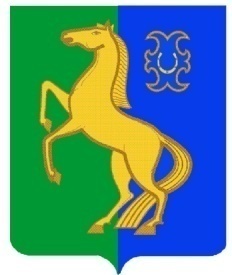  ЙƏРМƏКƏЙ районы                                                        АДМИНИСТРАЦИЯмуниципаль РАЙОНЫның                                            сельского поселения              СПАРТАК АУЫЛ СОВЕТЫ                                                     спартакский сельсовет                                    ауыл БИЛƏмƏҺе                                                            МУНИЦИПАЛЬНОГО РАЙОНА                     ХАКИМИƏТЕ                                                                     ЕРМЕКЕЕВСКий РАЙОН    452182, Спартак ауыл, Клуб урамы, 4                                                   452182, с. Спартак, ул. Клубная, 4       Тел. (34741) 2-12-71,факс 2-12-71                                                                  Тел. (34741) 2-12-71,факс 2-12-71      е-mail: spartak_s_s@maiI.ru                                                      е-mail: spartak_s_s@maiI.ru                                БОЙОРОҠ                                                              №  29                       РАСПОРЯЖЕНИЕ« 08 » август  2013 й.                                                        « 08 »  августа  2013 г.                                                      О проведении плановой проверки                                                       соблюдения земельного законодательства       В соответствии со статьей 72 Земельного кодекса Российской Федерации, Федеральным законом от 16.10.2003 г. № 131-ФЗ «Об общих принципах организации местного самоуправления в Российской Федерации», на основании Соглашения «О взаимодействии между органом, осуществляющим государственный земельный надзор, и органом осуществляющим муниципальный земельный контроль» от 31.07.2012 г. и Решения Совета сельского поселения Спартакский сельсовет муниципального района Ермекеевский район Республики Башкортостан «Об утверждении Положения о муниципальном земельном контроле на территории сельского поселения Спартакский сельсовет муниципального района Ермекеевский район Республики Башкортостан» от 16 апреля 2013 г. № 227, направить Карпову Назиму Ринатовну – специалиста  администрации сельского поселения Спартакский сельсовет для проведения проверки земельного законодательства на земельном участке:- расположенным по адресу: Республика Башкортостан, Ермекеевский район, д.Новоермекеево, ул.Ново-Ермекеево, дом № 8, с кадастровым номером 02:23:169201:7, общей площадью 3792 кв.м., вид разрешенного использования: для ведения личного подсобного хозяйства.Дата начала проверки: 09.08.2013 г.Дата окончания проверки: 09.09.2013 г.                Глава сельского поселения                                                    Спартакский сельсовет                муниципального района                                                    Ермекеевский район                Республики Башкортостан                                              Ф.Х.Гафурова